ANEXO III RESOLUCIÓN (CS) 2055/2021Acuerdo de Cesión de Derechos Producción IntelectualTítulo Proteoglycans and glycosaminoglycans as regulators of cancer stem cell function and therapeutic resistance en Adelante artículo Autor/a/s Daiana Luján Vitale, DNI: 36524256	El/La/Los Autor/a/es ceden a la UNNOBA, bajo las condiciones establecidas en la Licencia de Depósito en Repositorio Institucional de Acceso Abierto, en forma gratuita, universal, no exclusiva y por el tiempo de duración del derecho, los derechos de reproducción, distribución y comunicación pública del (artículo) indicado en este acuerdo, a los fines de ser incorporado al Repositorio Digital UNNOBA bajo la licencia Creative Commons CC BY-NC-ND. Asi- mismo, el/la/los autor/a/es garantizan que su artículo no infringe los derechos de otros, ni con- tiene expresiones agraviantes.Se autoriza la publicación de la obra: (Dejar solo lo que corresponda) A partir de su aprobación/presentación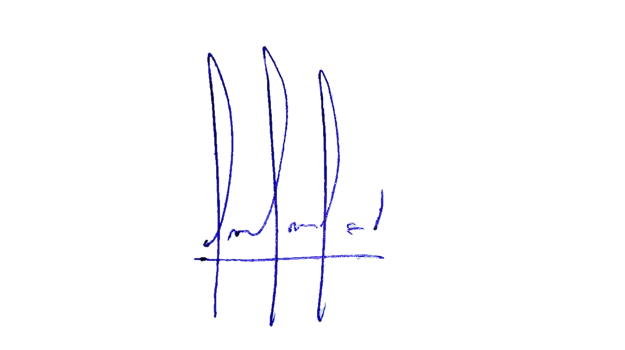 Firma				Fecha: 23/11/23Apellido y Nombre: Vitale, Daiana Luján Tipo y Nº de Doc.: DNI: 36.524.256Teléfonos: Laboral: 0236-4407750 - Int 11625 – Personal: 0236-4650713 Email: dlvitale@comunidad.unnoba.edu.ar	/ vitaledai@gmail.com Escuela en la que trabaja / estudia: CIBA - UNNOBACarrera: -NOTAS: Utilice este acuerdo, para depositar todo tipo de ítems excepto tesis. Para tesis, use el documento “Cesión de Derechos para depósito de Tesis” (Anexo IV).En el caso de múltiples autores, este Acuerdo debe ser firmado por todos ellos o bien por un Autor que lo haga en nombre de todos, responsabilizándose de informar a sus colegas de los términos del Acuerdo.En caso de necesitar un embargo mayor a 24 meses, complete el documento “Solicitud de embargo ilimitado” (Anexo V).